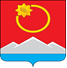 АДМИНИСТРАЦИЯ ТЕНЬКИНСКОГО ГОРОДСКОГО ОКРУГАМАГАДАНСКОЙ ОБЛАСТИП О С Т А Н О В Л Е Н И Е           14.10.2019 № 278-па                        п. Усть-ОмчугО внесении изменений в постановление администрации Тенькинского городского округа Магаданской областиот 19 февраля 2016 года № 117-па «Об утверждении Перечня должностей муниципальной службы администрации Тенькинского городского округа Магаданской области, при замещении которых на гражданина в соответствии с Федеральным законодательством налагаются ограничения после увольнения с муниципальной службы»В целях приведения нормативных правовых актов администрации Тенькинского городского округа Магаданской области в соответствие с действующим законодательством Российской Федерации, руководствуясь Федеральным законом от 2 марта  № 25-ФЗ «О муниципальной службе в Российской Федерации», статьей 12 Федерального закона от 25 декабря   № 273-ФЗ «О противодействии коррупции», Указом Президента Российской Федерации от 21 июля  № 925 «О мерах по реализации отдельных положений Федерального закона «О противодействии коррупции», Законом Магаданской области от 2 ноября  № 900-ОЗ «О муниципальной службе в Магаданской области», администрация Тенькинского городского округа Магаданской области п о с т а н о в л я е т:1. 	 Перечень должностей муниципальной службы администрации Тенькинского городского округа Магаданской области, при замещении которых на гражданина в соответствии с федеральным законодательством налагаются ограничения после увольнения с муниципальной службы, утвержденный постановлением администрации Тенькинского городского округа Магаданской области от 19 февраля 2016 года № 117-па, изложить в новой редакции согласно приложению к настоящему постановлению.3. Настоящее постановление вступает в силу после его официального опубликования (обнародования). Приложениек постановлению администрацииТенькинского городского округа Магаданской областиот 14.10.2019 № 278-паПереченьдолжностей муниципальной службы администрации Тенькинского городского округа Магаданской области, при замещении которых на гражданина в соответствии с федеральным законодательством налагаются ограничения после увольнения с муниципальной службы1. Высшие должности муниципальной службы:1.1. первый заместитель главы администрации; 1.2. заместитель главы администрации.2. Главные должности:2.1. руководитель комитета;2.2. руководитель управления;2.3. управляющий делами.3. Ведущие должности:3.1. заместитель руководителя комитета;3.2. заместитель руководителя управления;3.3. начальник отдела;3.4. начальник отдела комитета;3.5. начальник отдела управления;3.6. заместитель начальника отдела.4. Старшие должности:4.1. главный специалист по организации закупок отдела прогнозирования и закупок комитета экономики и стратегического развития территории;4.2. главный специалист по вопросам предоставления жилищных субсидий отдела инвестиционной политики и потребительского рынка комитета экономики и стратегического развития территории;4.3. главный специалист – муниципальный инспектор отдела муниципального контроля;4.4. главный специалист комитета по управлению муниципальным имуществом;4.5. главный специалист отдела архитектуры, градостроительства и дорожного хозяйства комитета ЖКХ, дорожного хозяйства и жизнеобеспечения;4.6. ведущий специалист – муниципальный жилищный инспектор отдела муниципального контроля;4.7. ведущий специалист отдела архитектуры, градостроительства и дорожного хозяйства комитета ЖКХ, дорожного хозяйства и жизнеобеспечения.__________________Глава Тенькинского городского округа                 И.С. Бережной 